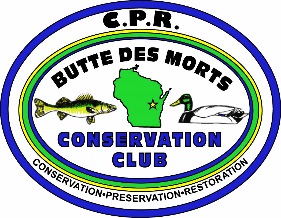 BDMCC MAY 4, 2015 
GENERAL MEMBERSHIP MEETING MINUTES
BDM Lions Club
7:00pmThe meeting was called to order at 7:03 p.m.Guests/Communications: The Club received a letter from the Winneconne Area Community Foundation inviting the Club to their WACF Whistle Stop event on May 17th. The BDMCC will exhibit at this event. Four “Tern Nesting Signs have been ordered. BDMCC Intern, Kendall Prehn was nominated by the community for the award “2 under 20”. The Oshkosh Northwestern article was available for Club members. Secretary’s Report
The report was read and accepted unanimously. Treasurer’s Report
There was no Treasurer’s Report provided at this meeting. Old Business
a. Spring Banquet: The numbers from the Spring Banquet were discussed. The Club netted $11,402 in 2015 compared to $11,200 in 2014. Overall expenses were reduced this year. There were 177 attendees in 2014 and about 157 this year. For continued growth, expenses will need to continue to be reduced and more attendees are needed. Club members are encouraged to voice their suggestions regarding banquet activities and new ideas. D. Stowe noted that a state law was recently passed that lessens the restrictions on raffle license laws. b. Property Update—The flooring for the classroom was ordered and was delivered. The flooring is durable and very water resistant. Kendall Prehn has been working on the property, mulching around trees and varnishing the trim around the windows in the Classroom.  c .Exhibiting—K. Reyer reviewed the exhibiting events at the Fox-Wolf Watershed River Celebration in Appleton on April 25th and at Bird Fest in Oshkosh on May 2nd. Many people were interested in learning about the BDMCC and finding out where Terrell’s Island is located. d. Watershed Cleanup Review: K. Reyer reviewed the Cleanup. There were over 450 total volunteers cleaning up at about 35 locations throughout the watershed. Over 300 bags of trash, and lots of other items, were removed from our waterways. There were 11 volunteers at Terrell’s Island and nine bags of trash were removed. The event was successful and well received.  New Businessa. Wiouwash Trail Ambassador Program—K. Reyer discussed the opportunity for the BDMCC to become a Trail Ambassador of the Wiouwash Trail system through the Winnebago County Parks Department. The Club would have their name and logo on the start of the trail of the segment of their choosing. At least three cleanups must be scheduled in the warmer months. All supplies are provided by the WCPD. This would be a great opportunity to advertise the Club and the effort does support the Club’s mission. K. Reyer was given the go ahead to apply for the Trail Ambassador Program.  b. Winneconne Thrift and Gift--The BDMCC has again been nominated to apply for a grant through the Winneconne Thrift & Gifts Grant Program. K. Reyer is looking for projects that need funding at the Community Classroom. An update will be provided at the June General Membership meeting. c. Golf Outing—Details of the upcoming Golf Outing were reviewed and members were encouraged to register their teams. d. Volunteer Help—The option of having Club Members help out with projects at Terrell’s Island before the start of General Membership meetings was discussed. Othera. Island Updates & Cormorant Study—A bird fence was installed and cleanup occurred on Island #7. The Tern signs will be installed after they are delivered. The proposed Rotinone treatment project within the breakwall may be fast tracked and could happen this coming winter. Loberg Island will need to be fenced and gridded to keep out nuisance birds. Adding more vegetation to the island may also be needed. There is a blind on Benedict’s Island where APHIS continues to shoot nusianse birds. A project has been designed out of UW-Steven’s Point to look at Cormorant diets to determine which types of fish they are selecting and at what time of year. Art asked the Club to support this project with a monetary donation. The Club would be recognized for their donation. b. The BDMCC received a check from members of Battle on Bago the night of the Spring Banquet for our efforts selling raffle tickets for the fishing event.Adjournment: A motion to adjourn the meeting was made first by D. Stowe and second by R. Pointon. The meeting was adjourned at 8:05 p.m.